中国科学院南京地理与湖泊研究所搬迁招标采购代理机构竞争性磋商文  件2022年12月前  附  表一、总 则（一）供应商的资格和资质要求1、为履行磋商文件的目的，参加磋商的企业（以下称“磋商单位”）必须具有相应的资质和资格。2、磋商单位应提供资质文件，以证明其符合磋商条件，具有被授予合同的资格和履行合同的能力。为此，所提交的响应文件中应包括下列资料：（1）企业营业执照复印件；（2）企业相关资格证书复印件（可提供相应网页截图）：参加磋商的必须同时具有工程招标代理甲级机构资格和政府采购代理甲级机构资格（有效期不限），2018年以后成立的公司不提供。（3）供应商应在南京市有固定办公场所和组织招标必备的场地及设备设施，提供相应的所有权或使用权证明材料；（4）提供供应商拥有编制招标文件和组织评标的相应专业能力的情况说明或证明文件，包含但不限于：承诺为中国科学院南京地理与湖泊研究所委托的招标代理项目指定专人负责（如有需要，可根据工程、货物、服务分类指定专项负责人，但每类仅限1名负责人）；拟为中国科学院南京地理与湖泊研究所招标采购项目提供代理服务的团队介绍及成员从业资格证明；提供供应商为上述团队成员缴纳的最近半年养老保险金缴费清单材料原件，加盖社保中心公章（可使用互联网版本）；（5）法定代表人资格证明书或法定代表人的授权委托书及法定代表人、授权代表身份证复印件；需提供供应商为授权代表缴纳的最近半年养老保险金缴费清单材料原件，加盖社保中心公章（可使用互联网版本）；（6）参加招投标、政府采购活动近三年内，在经营活动中没有重大违法记录（提供承诺书，格式自拟），同时提供信用中国查询结果截图；3、供应商应承担其编制响应文件与递交响应文件所涉及的一切费用。不管磋商结果如何，采购人对上述费用不负任何责任。4、本项目不接受联合体参与磋商。（二）本项目落实的政府采购政策1、《政府采购促进中小企业发展暂行办法》（财库〔2011〕181号），工业和信息化部、国家统计局、国家发展和改革委员会、财政部《关于印发中小企业划型标准规定的通知》（工信部联企业〔2011〕300号）等政府采购文件。供应商如为小微企业，提供国家行政管理总局小微企业查询记录（网页截图加盖公章）或该企业所在地的县级以上中小企业主管部门对该企业为小微型企业的认定证明，对其提供产品的价格给予6%的扣除；小微企业与大中型企业联合参与磋商且小微企业的协议合同金额占联合体协议合同金额30%以上的，给予联合体2%的价格扣除；未提供中小企业认定证明文件的，不享受优惠。2、监狱企业视同小微企业，监狱企业参与磋商的提供由省级以上监狱管理局、戒毒管理局（含新疆生产建设兵团）出具的属于监狱企业的证明文件，不再提供《中小微企业声明函》。3、残疾人福利性单位视同小微企业，残疾人福利性单位参与磋商的提供《残疾人福利性单位声明函》并对声明的真实性负责。残疾人福利性单位属于小微型企业的，不重复享受政策。二、磋商报价（一）磋商内容和要求1、磋商内容：遴选中国科学院南京地理与湖泊研究所工程、货物、服务类招标采购项目的代理机构，由代理机构配合中国科学院南京地理与湖泊研究所完成委托采购项目的招标采购工作。2、遴选的招标代理机构数量和标段划分：（分包一）货物类招标采购代理机构                1家；（分包二）服务类和工程项目招标采购代理机构      1家。说明：各分包预估采购费用为暂估价，不是最低合同履行保障价，甲方视工作开展需要可以取消或调整部分项目招标金额，代理单位按照实际中标费率与招标价确定代理服务过程费用。3、服务期限：自代理合同签订至履行完毕通知下发时。在服务期间成交供应商未能履行响应文件的相关承诺、未按合同要求履行义务的或者出现重大违法行为或因成交供应商原因导致中国科学院南京地理与湖泊研究所利益受损的，研究所有权终止双方合作关系。（二）磋商报价1、磋商报价是磋商文件所确定的全部工作内容的价格体现，除非合同中另有规定，报出的价格，必须包括所供服务及使用过程中的劳力、管理、场地等全部费用。2、本次磋商，供应商应按磋商文件不要求编制报价表。3、供应商应充分考虑服务期间的政策调整和市场风险，确定风险系数计入总报价。报价确定后不作调整，采购人要求变动的内容除外。三、响应文件的编制响应文件应由以下几部分组成：1、响应文件目录，提供供应商资格细则索引、评分细则索引、业绩证明索引等；2、磋商承诺函；3、公司概况，包括公司组织架构、制度规范建设、业务实力等；4、资质性证明文件，如招标代理资质、政府采购资质（有效期不限）；5、报价文件；6、服务方案，包括：（1）为中国科学院南京地理与湖泊研究所提供招标代理服务的总体实施方案；（2）具体项目招标采购文件的编制实施方案及质量保证措施；（3）开评标组织实施方案；（4）招标采购工作流程图；（5）具体招标采购项目供应商质疑应答方案；（6）服务团队服务质量及招标代理水平考评措施；（7）拟使用的专家库情况；（8）其他。7、商务应答文件；8、2019年12月1日以来与本采购项目类似的业绩情况；9、其他。注：以上材料需逐页编码并加盖供应商公章并按上述顺序排列装订成册并加盖骑缝章，并在首页编制“响应文件目录”。如有弄虚作假者作磋商无效处理，采购人有权追究其法律责任。四、响应文件的递交（一）响应文件的份数1、响应文件一式柒份，正本壹份、副本贰份，并在响应文件封面右上角明确标明“正本”和“副本”（同时参与标段1和标段2项目的，应分别制作响应文件）。除缺页漏页外，正本和副本的内容应一致，否则响应文件无效。因缺页漏页导致正本和副本内容不一致的，以正本为准。2、响应文件应装袋密封，并另附报价一览表（格式见附件）单独分装于密封袋内。密封袋包装外应注明项目编号、项目名称、供应商名称、联系人姓名及联系方式；并在包装封口处加盖印章。3、全套响应文件应无涂改和行间插字现象，遇有必须修改或添加的内容，修改或添加处应由响应文件签署人加盖印鉴或盖供应商公章。（二）响应文件的递交响应文件应在磋商文件规定的磋商时间送达磋商地点；逾期递交的响应文件，采购人概不受理。五、磋商(一)磋商工作磋商工作在由中国科学院南京地理与湖泊研究所行政资产处组织进行。（二）磋商须知磋商时，响应文件中报价一览表内容与响应文件中内容不一致的，以报价一览表为准。响应文件的大写金额和小写金额不一致的，以大写金额为准；单价金额小数点有明显错位的，应以总价为准，并修改单价。对不同文字文本响应文件的解释发生异议的，以中文文本为准。(三)磋商原则：综合评分法本文所称综合评分法，指在约定的时间内磋商小组集中与供应商逐一进行磋商（视情况双方可能进行第二轮或第三轮磋商），根据各供应商的最终报价、服务方案、财务状况、信誉、业绩、服务、优惠承诺、对磋商文件的响应程度等进行评价，按照磋商文件规定的比重或者权值等进行打分、进而确定成交供应商的办法。（四）评分细则和权重（1）评分细则和权重（五）无效响应如出现下列情形之一的，视为对磋商文件没有做出实质性响应，按照无效响应处理：1、响应文件应答有重大偏差。2、未按照采购文件要求密封、签署、盖章；3、除事先经采购人同意外，授权委托人与资格预审时不一致的，或授权委托人未能按时到达磋商现场的。4、不符合法律法规和磋商文件中规定的其他实质性要求。5、其他采购人不能接受的其他条款。（六）确定成交候选人1、磋商委员会成员按照磋商文件和本办法上述有关规定,给各有效响应文件评分。2、各供应商的得分为各评委所评定分数的算术平均值。3、各项统计、评分结果均按四舍五入方法精确到小数点后两位。4、磋商委员会根据各供应商的最终得分，按高低次序确定供应商最终的排列名次，如果供应商的最终得分相同，则按价格分数高的供应商排名优先。六、授予合同（一）成交1、确定成交供应商后，采购人向成交供应商签发成交通知书。成交通知书和磋商文件、响应文件一起成为合同的组成部分；2、对未成交的供应商，采购人可以不解释未成交原因，响应文件一律不予退还。（二）合同签订和主要条款1、成交供应商按采购人发出的成交通知书要求与中国科学院南京地理与湖泊研究所签订合同。2、合同签订方式：书面签订；传真或扫描件无效。3、合同签订后，双方均必须认真履行。在服务期间成交供应商未能履行响应文件的相关承诺、未按合同要求履行义务的或者出现重大违法行为或因成交供应商原因导致中国科学院南京地理与湖泊研究所利益受损的，中国科学院南京地理与湖泊研究所有权终止双方合作关系，并保留诉讼的权利。4、★付款方式：按单结算，由具体在项目招标结束后由招标人支付。具体招标采购项目招标代理费的收费标准：确定成交供应商后，以成交供应商报价的算术平均值作为招标代理服务费的最高限价。报价低于最高限价的，按报价收取；报价高于最高限价的，按最高限价收取。5、合同签约地：南京。6、争议解决方案：友好协商；如协商不成，向甲方所在地人民法院起诉。七、其他有关事宜1、磋商文件中所有内容的解释权归采购人所有；2、供应商如有对磋商文件中的个别内容不能响应的，允许在响应文件中另作说明。响应文件中未作说明的，则视为供应商已经响应磋商文件；3、供应商必须向采购机构购买磋商文件并登记备案，未向采购机构购买磋商文件并登记备案的潜在供应商均无资格参加本次磋商。附件：招标代理服务要求一、配合研究所及时完成招标采购工作，工作内容包含但不限于： 1、招标采购咨询、策划；2、代拟招标采购方案；3、发布招标采购公告；4、编制必要的资格预审文件；5、组织接受投标申请人报名；6、审查潜在投标人资格；7、编制并发出招标采购文件；8、组织必要的现场踏勘和答疑；9、组织开标、评标，建立真实完整的采购档案并妥善保管采购活动记录并及时反馈研究所；10、★对研究所委托项目的评审工作现场进行全程录音或录像备查，国家法规有相关规定的，从其规定；11、编制招标投标情况书面报告；12、办理中标通知书；13、按照国家政策法规和研究所规章制度要求完整、清楚、准确地编制归档资料文件，并将归档资料和相关文件于中标通知书发出之日或质疑答复结束之日起两周内送交中国科学院南京地理与湖泊研究所；14、积极配合研究所纪检监督部门，及时处理、答复供应商的质疑，不得敷衍、推诿、拖延或不处理；15、办理和招投标采购工作有关的其他工作和相关手续；16、根据研究所采购信息化建设工作需要，配合完成各类信息化建设工作；17、如果研究所工作需要，可派遣工作人员在一定时间内全天候到研究所办公区提供驻场服务；18、★在合同履行期间，如国家对招标采购管理工作提出新要求，应遵循新规定或/和配合研究所遵循新规定要求。二、其他要求1、★每个标段为研究所配备至少2人的服务团队（其中至少1名为研究所固定项目经办人），供应商兼投两个标段的，为研究所配备的固定项目主要经办人不得重复；2、★购买企业关联关系查询工具，并在开标/评审前查询供应商之间的关联关系，供应商之间存在可疑关联关系的要及时向采购人报告，并在评标/评审时提醒专家严格审核；如因代理机构未及时发现供应商之间可能存在的可疑关联关系而导致采购人利益受损（包含但不限于因此引发质疑投诉导致采购进度受阻等）的，采购人有权中止或终止双方合作；3、★不得将本次遴选所确定的招标代理服务转让给第三方；4、未经研究所同意，不得将不同项目合并招标采购；5、★不得在所代理的招标采购项目中投标或者代理投标，也不得为所代理的招标采购项目的投标人提供咨询；6、工作人员如与具体招标采购项目的潜在投标人有任何利益关系应主动回避，如因此引发质疑投诉等导致研究所利益受损（包含但不限于影响项目执行进度），研究所可单方面中止或终止双方合作；7、★在代理活动中不得泄露应当保密的任何信息。附件：响应文件格式磋 商 承 诺 函中国科学院南京地理与湖泊研究所： 1、根据已收到的项目名称为              的中国科学院南京地理与湖泊研究所项目的磋商文件。我单位研究磋商文件的各项有关内容后，愿提供磋商文件所要求的服务，并真实响应磋商文件提出的各项规定和要求。2、我单位理解并接受贵单位设定招标代理服务费最高限价。3、如果我单位成交，我们将按照相关的法律法规和所签订的合同来履行自己的责任和义务。4、除非双方另外达成协议并生效，贵单位的磋商文件和成交通知书以及本响应文件将构成约束我们双方的合同。供应商（盖章）：                              单位地址：                                    法定代表人或委托代理人（签字）：               联系电话：                                     日期：2022年         月          日法定代表人授权委托书项目编号：                                日    期：2022年           月             日中国科学院南京地理与湖泊研究所：我        ，系           （供应商名称）的法定代表人，现授权委托       为我公司代理人，参加中国科学院南京地理与湖泊研究所项目（x标段）的竞争性磋商活动。代理人在磋商过程中所签署的一切文件和处理与之有关的一切事务，我公司均予以承认。在撤消授权的书面通知以前，本授权书一直有效。代理人在授权书有效期内签署的所有文件不因授权的撤消而失效。本授权书的有效期自磋商开始至合同履行完毕止。代理人无转委权。特此委托。法定代表人（签章）：                              供应商代表（签字）：                              供  应  商（盖章）：                              日               期：2022年          月           日报价一览表1项目名称：                      （标段：  ）项目编号：                                 注：1：代理项目有成交金额的，招标代理服务费按照成交金额和本合同中约定的收费标准计算；有两个以上中标人/成交供应商的，招标代理服务费由中标人/成交供应商平均分摊；2、★参照计价格[2002]1980号文取费标准并结合市场实际情况报价，但招标代理服务费的费率按中标金额直接计算，不实行差额定率累进法，且招标代理费包含由招标代理公司代付的专家评审费、差旅费；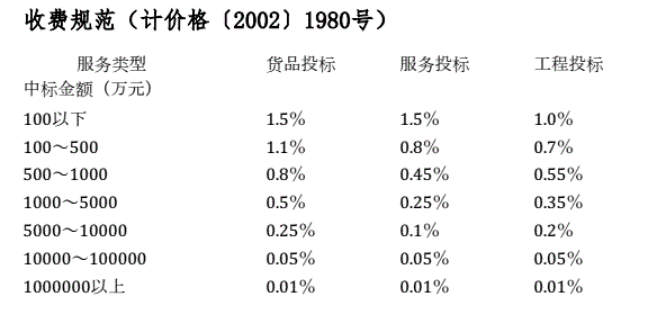 3、包含工程相关货物及服务；4、★后期各项招标采购文件工本费不得高于300元。供应商名称（公章）：                              谈判代表  （签字）：                             日            期：2022年          月           日服务需求响应表项目名称：                                     招标编号：                                     注：请根据磋商文件附件“招标代理服务要求”逐条输入本表格。投 标 人（公章）：                                      授权代表（签字）：                                      日            期：           年           月          日商务条款响应表项目名称：                                     招标编号：                                     注：请根据磋商文件附件“招标代理服务要求”逐条输入本表格。投 标 人（公章）：                                      授权代表（签字）：                                      日            期：           年           月          日磋商邀请及须知中国科学院南京地理与湖泊研究所行政资产处具体承办研究所“搬迁招标采购代理机构遴选”项目的招标采购事宜，欢迎有意向的合格供应商参与磋商。请各供应商仔细阅读本磋商文件，供应商一旦提交磋商响应文件，视为已阅读并全部理解本磋商文件。中国科学院南京地理与湖泊研究所行政资产处具体承办研究所“搬迁招标采购代理机构遴选”项目的招标采购事宜，欢迎有意向的合格供应商参与磋商。请各供应商仔细阅读本磋商文件，供应商一旦提交磋商响应文件，视为已阅读并全部理解本磋商文件。中国科学院南京地理与湖泊研究所行政资产处具体承办研究所“搬迁招标采购代理机构遴选”项目的招标采购事宜，欢迎有意向的合格供应商参与磋商。请各供应商仔细阅读本磋商文件，供应商一旦提交磋商响应文件，视为已阅读并全部理解本磋商文件。项目名称中国科学院南京地理与湖泊研究所“搬迁招标采购代理机构遴选”招标采购项目中国科学院南京地理与湖泊研究所“搬迁招标采购代理机构遴选”招标采购项目中国科学院南京地理与湖泊研究所“搬迁招标采购代理机构遴选”招标采购项目项目编号NDH-2022001招标采购方式竞争性磋商联 系 人孙老师联系电话025-86881197投标保证金无磋商文件工本费无答疑时间采购人不安排统一答疑，供应商如有不清楚之处或认为本磋商文件有任何不合理之处，于2022年12月20日17:00之前，将相关疑问以书面形式（加盖单位公章）的扫描件或图片格式发至xwsun@niglas.ac.cn，逾期概不受理。如供应商在规定时间内未提交书面咨询文件，视为对磋商文件无异议。采购人不安排统一答疑，供应商如有不清楚之处或认为本磋商文件有任何不合理之处，于2022年12月20日17:00之前，将相关疑问以书面形式（加盖单位公章）的扫描件或图片格式发至xwsun@niglas.ac.cn，逾期概不受理。如供应商在规定时间内未提交书面咨询文件，视为对磋商文件无异议。采购人不安排统一答疑，供应商如有不清楚之处或认为本磋商文件有任何不合理之处，于2022年12月20日17:00之前，将相关疑问以书面形式（加盖单位公章）的扫描件或图片格式发至xwsun@niglas.ac.cn，逾期概不受理。如供应商在规定时间内未提交书面咨询文件，视为对磋商文件无异议。响应文件份数壹套正本、贰套副本壹套正本、贰套副本壹套正本、贰套副本磋商有效期磋商截止日后90日内有效磋商截止日后90日内有效磋商截止日后90日内有效响应文件递交时间响应文件接收时间：2022年12月23日9:00-9:30；逾期不候响应文件接收地点：南京市北京东路73号中国科学院南京地理与湖泊研究所办公楼二层会议室响应文件接收时间：2022年12月23日9:00-9:30；逾期不候响应文件接收地点：南京市北京东路73号中国科学院南京地理与湖泊研究所办公楼二层会议室响应文件接收时间：2022年12月23日9:00-9:30；逾期不候响应文件接收地点：南京市北京东路73号中国科学院南京地理与湖泊研究所办公楼二层会议室磋商时间与地点磋商时间：2022年12月23日9：30磋商地点：南京市北京东路73号中国科学院南京地理与湖泊研究所办公楼二层会议室磋商时间：2022年12月23日9：30磋商地点：南京市北京东路73号中国科学院南京地理与湖泊研究所办公楼二层会议室磋商时间：2022年12月23日9：30磋商地点：南京市北京东路73号中国科学院南京地理与湖泊研究所办公楼二层会议室序号拟招标项目名称预估采购费用（万元）1密集架采购257.45 24#实验家具采购300.00 3家具采购545.14 41102.59 序号拟招标项目名称预估采购费用（万元）1所史馆设计与装修262.50 2窗帘采购168.00 3室外场地改造71.40 4搬迁服务80.00 5实验室设备搬迁320.006标志标识40.00 7食堂设备采购及场地80.00 81021.90 一、服务方案(0-40分)公开招标项目组织实施（0-5分）根据供应商提供的公开招标项目组织实施方案（包含但不限于招标文件起草采购人注意事项、招标时间节点安排、专家来源等）进行评审，实施方案完整全面、合法合规、对研究所采购管理规范化有促进作用的得5分，一般得2-4分，没有提供不得分。一、服务方案(0-40分)竞争性磋商项目组织实施（0-5分）根据供应商提供的竞争性磋商项目组织实施方案（包含但不限于采购文件起草采购人注意事项、采购时间节点安排、专家来源等）进行评审，实施方案完整全面、合法合规、对研究所采购管理规范化有促进作用的得5分，一般得2-4分，没有提供不得分。一、服务方案(0-40分)政府采购采购项目组织实施（0-5分）根据供应商提供的政府采购项目组织实施方案（包含但不限于采购文件起草采购人注意事项、采购时间节点安排、专家来源等）进行评审，实施方案完整全面、合法合规、对研究所采购管理规范化有促进作用的，优秀得5分，一般得3分，没有提供不得分。一、服务方案(0-40分)采购方式变更组织实施（0-5分）根据供应商提供的采购方式变更程序的合法性、合理性进行评审，程序合理合法操作性强的得5分，一般得3分，没有提供不得分。一、服务方案(0-40分)公共资源交易中心招标项目组织实施（0-5分）根据供应商提供的进公共资源交易中心（建筑工程类）评审项目的实施方案，包括材料准备、进场批复等横向比较，优秀得5分，良好得2分，一般得1分，没有提供不得分。一、服务方案(0-40分)质疑答复实施方案（0-5分）根据供应商提供的质疑答复实施方案及典型案例横向比较，优秀得5分，一般得3分，没有提供不得分。一、服务方案(0-40分)过程记录和档案管理、移交（0-5分）根据供应商提供的招标采购过程记录及档案管理方案（包含但不限于档案完备、规范化程度、自存管理、查阅便利性、电子化建设等）横向比较，优秀得5分，良好得2分，一般得1分，没有提供不得分。项目评审完成后，承诺于中标/成交通知书发出之日或质疑答复结束之日1周内完成该项目档案整理并移交至研究所，得2分。一、服务方案(0-40分)内部控制机制（0-5分）根据供应商提供的内部质量管控措施、廉政分险防控措施等横向比较，优秀得5分，一般得3分，没有提供不得分。二、专业服务人员工作能力及经验（0-20分）项目经办人专业能力及工作经验（0-5分）为项目配备固定的项目经办人，满足以下条件的：（1）开展招标采购工作5年及以上且进行业务知识更新的，得3分；开展招标采购工作3-5年的且进行业务知识更新的，得1分；其他不得分；本项不兼得；提供已满3年或5年的招标师资质证书+2019年12月1日以后再次获得的招标采购业务培训证书复印件，加盖公章，原件携带至现场备查，否则不得分。（2）项目经办人具备造价工程师证书的，得2分；提供相应职称证明文件复印件，加盖公章，原件携带至现场备查，否则不得分。二、专业服务人员工作能力及经验（0-20分）项目经办人现场阐述（0-5分）1、根据磋商文件要求，结合研究所招标采购工作实际和特点，由项目经办人进行不超过3分钟的现场阐述，根据阐述的内容（包含但不限于需求满足度及可提供的服务优势等），评审专家将现场提问，着重考核项目经办人掌握法律法规的全面性、准确性等，根据项目经办人现场回答问题情况横向比较，优秀得4-5分，良好得2-3分，一般得0-1分。二、专业服务人员工作能力及经验（0-20分）项目经办人业绩（0-10分）项目负责人自2019年12月1日以来，进入公共资源交易中心评审的建筑工程、工程货物、工程服务类项目业绩1个或政府采购类业绩1个，得2分，最高10分。每份业绩均须提供在国家指定媒体发布的“显示项目单位名称和代理机构名称的采购公告+中标/成交公告”截图+代理合同扫描件，在代理合同内体现招标经办人名称，否则不得分。三、企业业绩（0-20）三、企业业绩（0-20）业绩基本条件：（1）2020、2021、2022三年，每年进入公共资源交易中心评审的建筑工程、工程货物、工程服务类项目业绩1个或政府采购类业绩1个，得1.5分，最高20分。（2）每份业绩均须提供在国家指定媒体发布的“显示项目单位名称和代理机构名称的采购公告+中标/成交公告”，否则不得分。四、让利（0-20）四、让利（0-20）依据《招标代理服务收费管理暂行办法》（计价格〔2002〕1980号）进行测算，明确让利幅度（百分比，保留至各位），以最大让利幅度作为基准幅度，在基准幅度上每减少5%的让利幅度，扣2分，直至扣完。招标代理服务费实际下浮费率下浮___%序号磋商文件要求响应说明响应情况结论备注123456序号磋商文件要求响应说明响应情况结论备注123456